Brandon Bolin Memorial Scholarship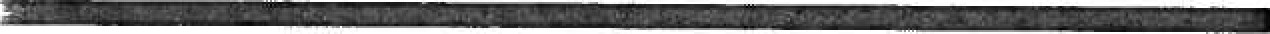 The Brandon Bolin Memorial Scholarship was established in 2012 to honor the life of Brandon Bolin by providing support to Yuma High School graduates who wish to learn and develop skills in a two-year vocational trade program at Northwest Technical College (NWTC) located in Goodland KS or McPherson College Auto Restoration Program located in McPherson KS; (other credited Vocational Schools may be considered).The successful candidate will receive up to $5,000 a year for a two year program, for a total $10,000. Funds will be paid directly to the vocational institution at the beginning of each semester. The recipient must have a minimum GPA of 2.5 (on a 4.0 scale) at the end of the first year or forfeit the second year award.Scholarship Application Guidelines: Must be a Yuma High School senior.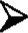  Must have a minimum high school GPA of 2.0 (on a 4.0 scale).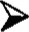  Must demonstrate financial need.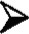  Must complete Application Form, including high school transcripts, school and community involvement, and an essay that describes how this scholarship could impact your life.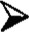  Application, high school transcripts, certification of acceptance, and essay must be received no later than April 15 of the applicant's senior year.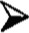 Scholarship Recipient Requirements:In order to receive and maintain this scholarship, the recipient must...> Provide official validation of enrollment at the beginning of each semester. > Provide official college transcripts at the end of the first year.o If GPA is below 2.5 then the second year funding would be forfeited.All requested information should be sent to: Brandon Bolin Memorial Scholarship Fund15702 Cascade Caverns CourtCypress, Texas 77429Brandon Bolin Memorial ScholarshipTwo-year Vocational Trade ProgramName:	Phone: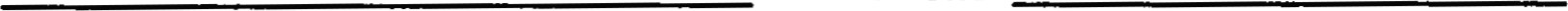 Address:	City	Zip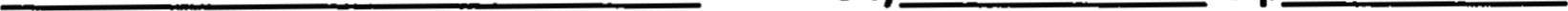 YHS Counselor:	Phone: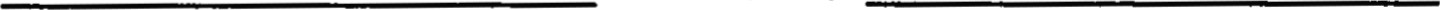 What college do you plan to attend?What program of study to you plan to take?Please describe why you want to enter your chosen program of study:List your extra-curricular activities: (school, community, work...)Describe financial need (parent's contribution, student's contribution, other...). Does this scholarship provide you the opportunity to attend a two year vocational program otherwise not attainable?Current High School GPA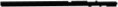 Write an essay that describes how this scholarship can impact your life?Please attach: 1) official high school transcriptcertificate of vocational school acceptanceessay.Student's Signature Counselor's Signature 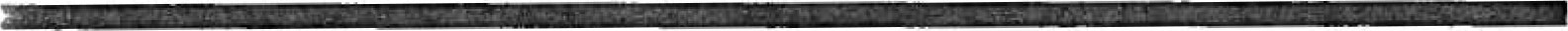 Please submit this application along with official high school transcripts, certificate of acceptance, and essay no later than April 15th to:Brandon Bolin Memorial Scholarship Fund15702 Cascade Caverns Court Cypress, Texas 77429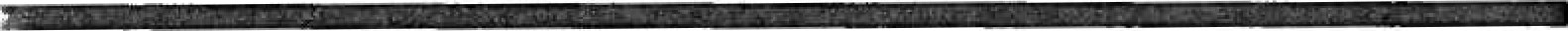 